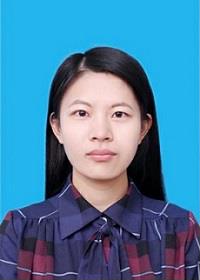 姓名PERSONALRESUME中共党员，XX大学药学专业，辅修XX专业,有读博意向生日：XXXX.XX.XX手机：籍贯：省市邮箱：学习经历/ Education2019.09–	XX大学/药学院	药学专业在校期间：绩点3.2，排名专业第/，主修课程：药理学、药物化学、药物分析学、药剂学等2020.09–	XX大学/XX学院	辅修XX专业科研经历/Research2020-2021	大学生未来学术之星《XX的研究》学生工作与志愿服务/Occupation &Voluntary2019–2020	校学生会学习部	干事参与学生学习、学生干部培训等事宜的开展荣誉奖励/ Certificate技能类：雅思5.5分（2020年8月）、CET-6（470分）、计算机二级证书（office高级、Access）荣誉类：1. 2019–2020学年：XX大学校级学业学金、校优秀团干部、院优秀学生干部；